  9 апреля будущие выпускники нашего лицея приняли участие в районном проекте «Аллея Победы», посвящённом 70 летию Победы в Великой отечественной войне. Ребята сажали сосны на территории нашего лицея вместе с участниками войны и тружениками тыла.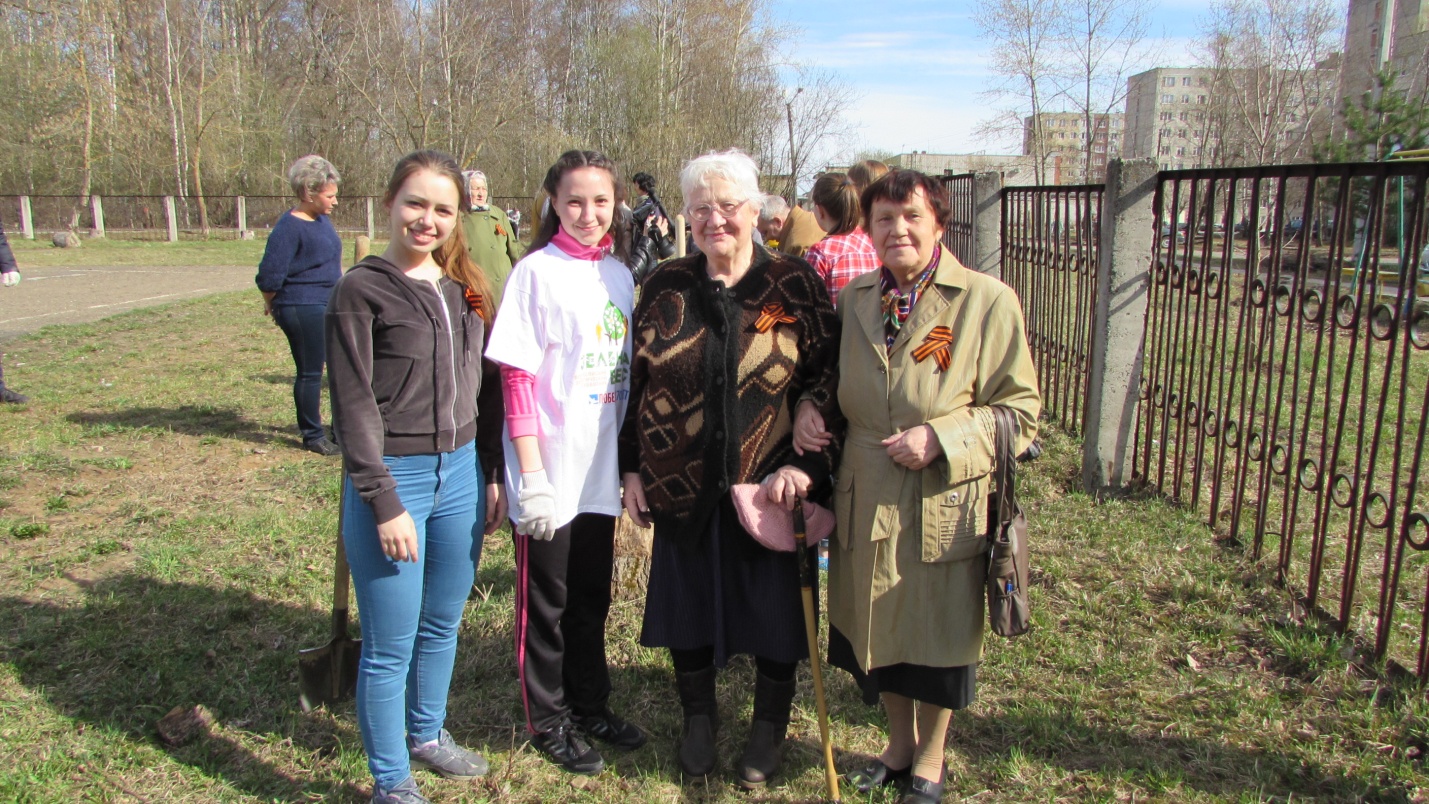 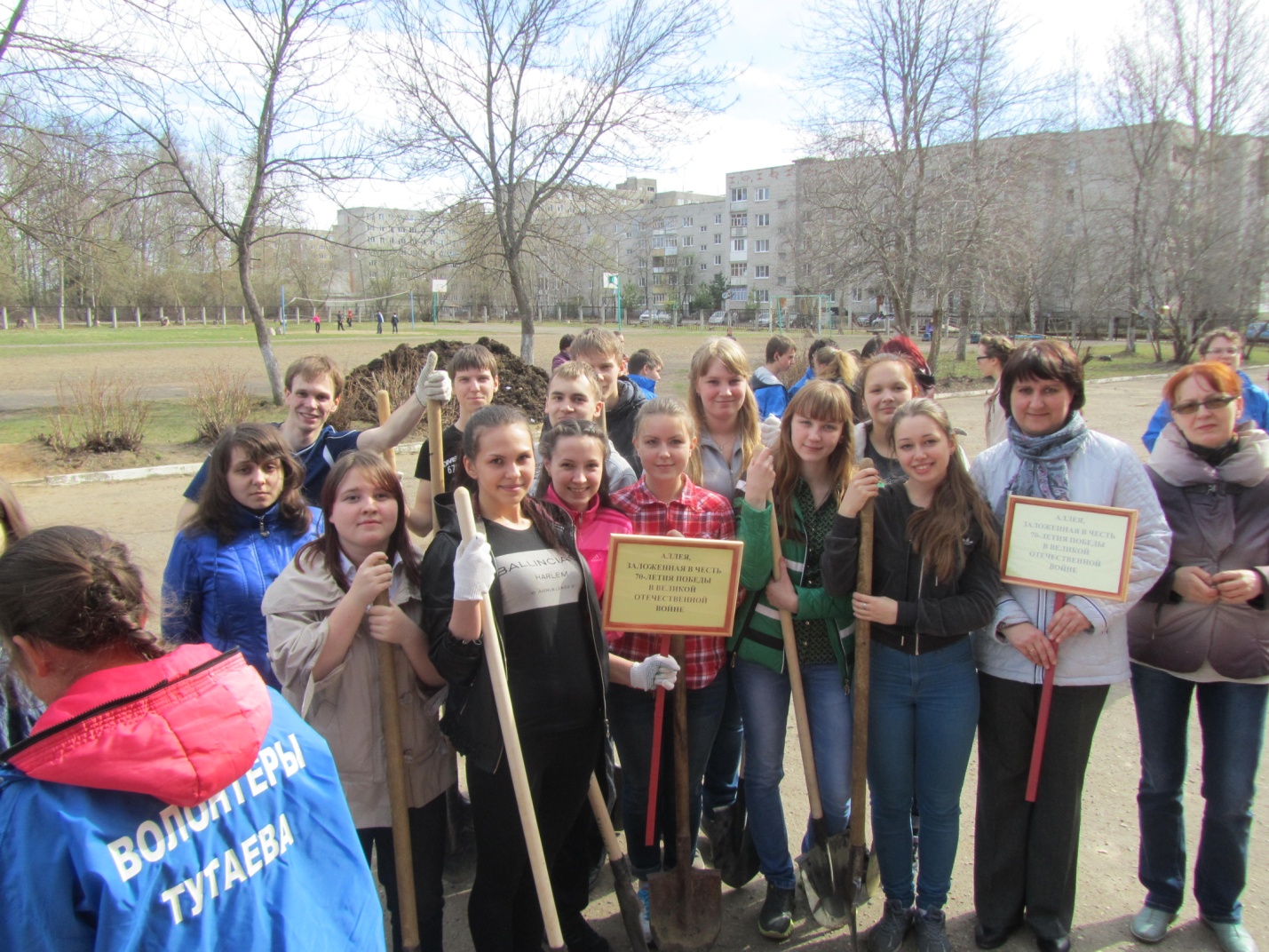 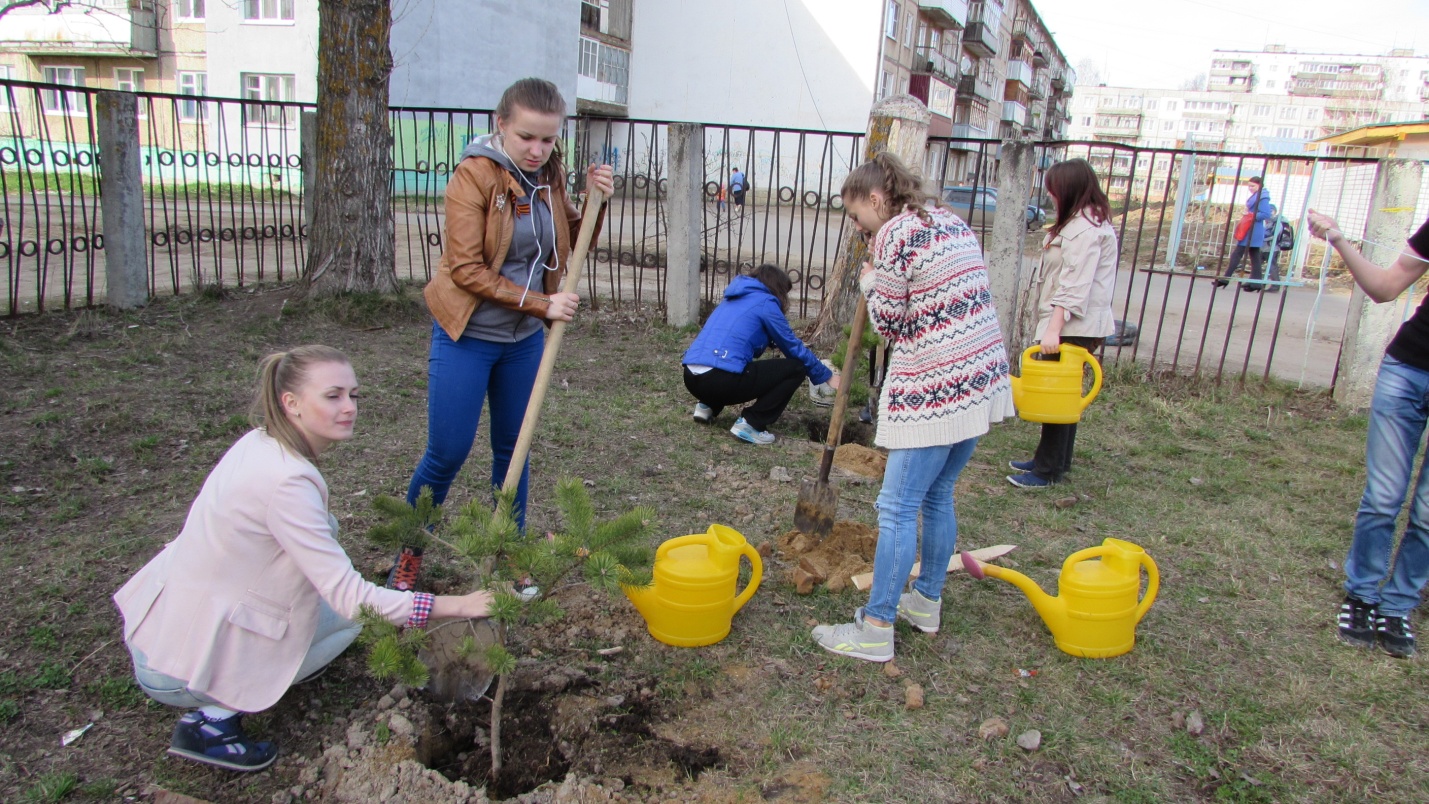 